KÉPFELISMERÉSÍrja a képek alá a megfelelő személyek nevét, illetve adjon címet a képeknek!
Nagy melléknevet kapott.	       Az első uralkodónőnk.	          Német-római császár is volt.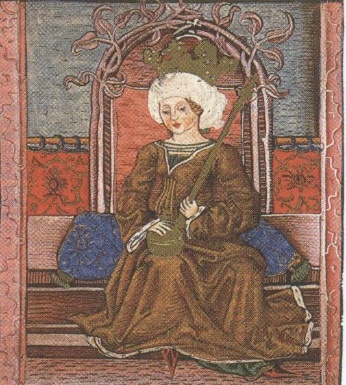 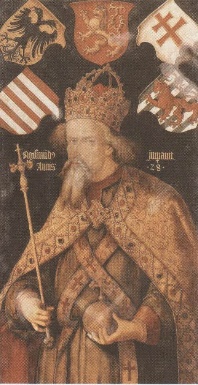 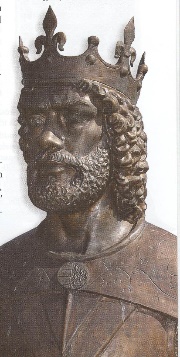 ………………..        	                  ………………………..	 	            ………………    
                                                                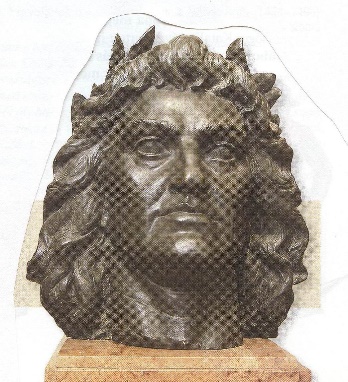 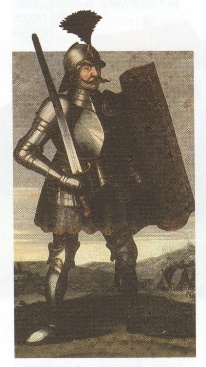 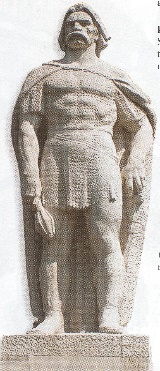      Az igazságos király.		    A „Törökverő”.	       Parasztvezér a XVI. sz. elején.……………………….   	          ……………………….                     …….……………..    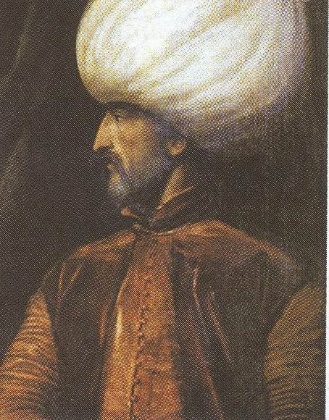 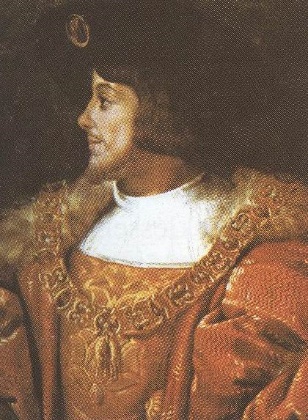 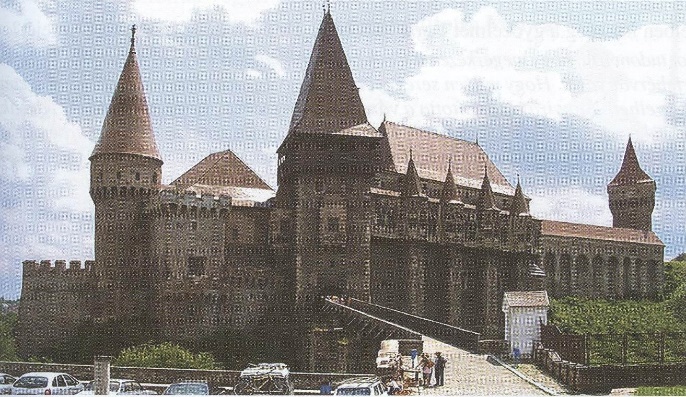      Mohács győztese.	      Mohács vesztese.		A Hunyadiak központja.…………………….           …………….	 	………………………………………  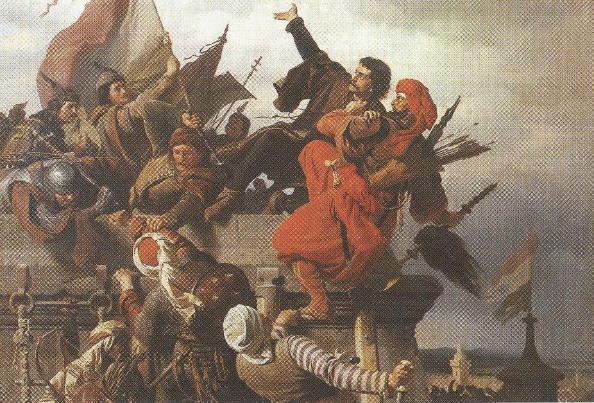 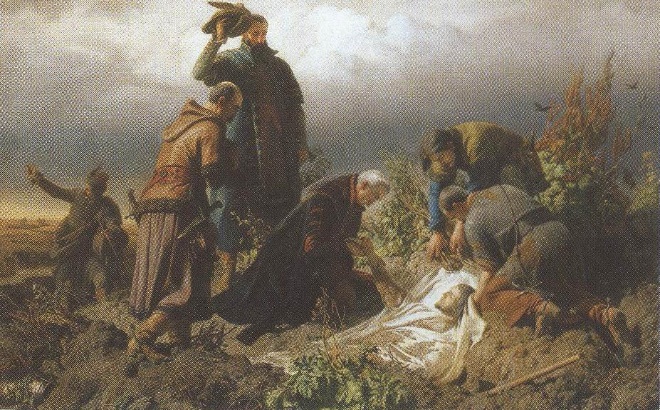 Wágner Sándor festménye.					Patakban elhunyt királyunk.…………………………………….    	  ……………………………………  